Муниципальное бюджетное общеобразовательное учреждение«Добровская школа-гимназия имени Я.М. Слонимского» Симферопольского района Республики Крым(МБОУ «Добровская школа- гимназия имени Я.М.Слонимского»)ОКПО 00793762;ОГРН 1159102010253; ИНН /КПП9109008822/910901001ул. Комсомольская, д.1-А, с. Доброе, Симферопольский район, РК, 297571тел/факс 3(652) 31-12-24, e-mail: school_simferopolsiy-rayon6@crimeaedu.ru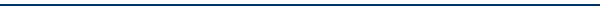 Локальный акт № _____ПОЛОЖЕНИЕо работе с одаренными детьми с. Доброе,2023г.Положение о работе с одаренными детьмиОбщие положения.1.1. Настоящее Положение о работе с одарёнными детьми в школе (далее – Положение) разработано в соответствии с Федеральным законом от 29 декабря 2012 года №273-ФЗ «Об образовании в Российской Федерации» с изменениями на 29 декабря 2022 года (ст.77), постановление Правительства РФ от 17.11.2015 № 1239 «Об утверждении Правил выявления детей, проявивших выдающиеся способности, и сопровождения их дальнейшего развития» с изменениями на 18 сентября 2021 года, а также Уставом и другими нормативными правовыми актами Российской Федерации, регламентирующими деятельность организаций, осуществляющих образовательную деятельность.1.2. Данное Положение определяет порядок выявления детей, проявивших выдающиеся способности, а также порядок сопровождения их дальнейшего развития.1.3. Настоящее положение ориентировано на развитие интеллектуальных, физических, художественных, творческих и коммуникативных способностей, обучающихся в образовательной организации.1.4. Одаренность — это системное, развивающееся в течение жизни качество психики, которое определяет возможность достижения человеком более высоких, незаурядных результатов в одном или нескольких видах деятельности по сравнению с другими людьми.1.5. Одаренный ребенок — это ребенок, который выделяется яркими, очевидными, иногда выдающимися достижениями (или имеет внутренние предпосылки для таких достижений) в том или ином виде деятельности. Одаренные дети имеют:• более	высокие	по	сравнению	с	большинством интеллектуальные способности, восприимчивость к учению, творческие возможности проявления;• доминирующую активную, насыщенную познавательную потребность;• испытывают радость от добывания знаний, умственного труда. Условно можно выделить три категории одаренных обучающихся в школе:• дети с высоким уровнем умственного развития при прочих равных условиях (такие дети чаще всего встречаются в дошкольном и младшем школьном возрасте);• дети с признаками специальной умственной одаренности - в определенной области науки (подростковый возраст);• обучающиеся, не достигающие по каким-либо причинам успехов в учении, но обладающие высокой познавательной активностью, оригинальностью психического склада, незаурядными умственными резервами (старший школьный возраст).1.6. Целью работы с одаренными детьми является создание условий для развития одаренности обучающихся и поддержка одаренных детей, повышение качества их обучения, расширение возможностей развития индивидуальных способностей, улучшение условий социальной адаптации учеников, гармонизация отношений в системах «педагог – одаренный обучающийся», «одаренный обучающийся – обучающийся», «одаренный обучающийся – родитель».1.7. Для достижения цели ставят следующие задачи:• выявление одарённых детей с использованием различной диагностики, определение типов одаренности обучающихся;• развитие у одарённых детей качественного высокого уровня представлений о картине мира, основанных на нравственных ценностях;• работа педагогов по индивидуальным маршрутам;• использование на уроке дифференциации на основе индивидуальных особенностей детей;• отбор средств обучения, способствующих развитию самостоятельности мышления, инициативности и научно-исследовательских навыков, творчества в урочной и внеурочной деятельности;• организация разнообразной внеурочной и внешкольной деятельности;• организация работы по психолого-педагогическому сопровождению семей;• поощрение обучающихся и педагогов за достигнутые результаты.1.8. Работа с одаренными детьми проводится согласно индивидуальным маршрутам и планам на текущий учебный год.1.9. Работа может быть организована как индивидуально, так и в группах.1.10. Заместитель директора по учебно-воспитательной работе составляет общее расписание индивидуальных занятий с одаренными обучающимися и осуществляет общее руководство работой.1.11. Учителя-предметники, классные руководители, руководители кружков и секций осуществляют сопровождение одаренных обучающихся.1.12. В работе с детьми в урочное время, имеющими ярко выраженные способности, оптимальными считаются дифференцированные и индивидуально-личностные технологии, использование исследовательского и проектного метода.2. Основные стратегии обучения одаренных детей в школе2.1. Стратегия ускорения обучения:• индивидуализация обучения для одаренных обучающихся;• занятия в другом, более старшем классе (по 1-2 предметам);• «перепрыгивание» через класс;• профильные классы, с углубленным изучением отдельных предметов;• радикальное	ускорение	образовательной	деятельности	обучающихся по вузовским программам;• поддержка творческой самореализации обучающихся;• дистанционное обучение.2.2. Стратегия обогащения обучения в образовательной организации:• расширение кругозора;• освоение знаний об окружающем мире;• самопознание;• углубление в предметы;• освоение метазнаний (знаний о знаниях).3. Принципы работы с одаренными детьми и участники её реализации3.1. В основу работы с одаренными обучающимися входят следующие принципы:• принцип расширения образовательного пространства;• принцип индивидуализации и дифференциации обучения;• принцип развивающего обучения;• принцип опережающего обучения;• принцип комфортности в любой деятельности;• принцип	разнообразия	предлагаемых	возможностей	для	реализации способностей обучающихся;• принцип создания условий для совместной работы обучающихся при минимальном участии педагога;• принцип свободы выбора обучающимся дополнительных образовательных услуг, помощи, наставничества;• принцип добровольности;• принцип создания ситуации успеха и уверенности.3.2. Участниками реализации данного Положения являются:• администрация школы (директор, заместители директора);• руководители школьных предметных методических объединений;• учителя-предметники;• классные руководители;• руководители кружков и секций в рамках сетевого взаимодействия с учреждениями дополнительного образования детей;• специалисты службы психолого-педагогического сопровождения;• библиотекарь;• родители (законные представители) обучающихся.3.3. Формы мониторинга работы с одаренными детьми в школе:4. Организация и функциональное обеспечение работы с одаренными обучающимися4.1. Работа с одарёнными обучающимися начинается с 1 сентября текущего года и заканчивается вместе с окончанием образовательной деятельности в школе.4.2. Работа с одарёнными детьми ведётся в двух направлениях:4.2.1. Первое направление – организация и проведение внеклассной работы по программам творческого развития в определенной области, которая осуществляется как индивидуально, так и в группе.Формы работы с одарёнными обучающимися:• выполнение научно-исследовательских и проектных работ;• творческие кружки;• предметные олимпиады;• предметные недели;• детские научно-практические конференции;• конкурсы проектных работ;• соревнования;• турниры;• творческие конкурсы;• фестивали;• выставки;• спартакиады;• праздники;• творческие мастерские;• каникулярные сборы, лагеря и др.4.2.2.	Второе направление – отбор и обучение интеллектуально одарённых детей 10 и 11 классов по специально разработанной образовательной программе «Одарённый класс».Формы работы с одарёнными обучающимися:• выполнение научно-исследовательских и проектных работ;• предметные олимпиады;• предметные недели;• интеллектуальные турниры;• конкурсы проектных работ;• детские научно-практические конференции;• экскурсии и др.4.3.	В функциональные обязанности директора общеобразовательной организации входит:• планирование в годовом плане работы общеобразовательной организации отдельного раздела по работе с одарёнными детьми и контроль за его выполнением обучающимися;• материальное стимулирование педагогов, осуществляющих работу с одаренными обучающимися, а также имеющих высокие результаты участия обучающихся в различных конкурсах.4.2. Функции заместителей директора по учебно-воспитательной работе:• регулирование и коррекция образовательной деятельности, связанной с отбором и обучением интеллектуально одарённых детей 10 и 11 классов по специально разработанной образовательной программе «Одарённый класс» (учебные программы, учебный план, расписание, факультативы, т.д.);• организация внеклассных занятий по углубленному изучению предметов;• оформление нормативной документации;• сопровождение и разработка образовательных программ;• подготовка отчетов о работе с одарёнными детьми;• организация и проведение педагогических советов, совещаний, семинаров по проблемам работы с одарёнными детьми;• координация действий учителей, педагогов-психологов, учителей-логопедов, работающих с одарёнными детьми;• повышение мотивации и компетенций педагогов (оказание методической помощи педагогам);• помощь	в	разработке	индивидуальных	образовательных	программ для одарённых обучающихся;• мониторинг результативности работы системы с одарёнными обучающимися;• сбор общих информационных данных по одарённым детям.4.3. Функции заместителя директора школы по воспитательной работе:• регулирование и коррекция образовательной деятельности, связанной с организацией и проведением внеклассной работы с одарёнными детьми (программы дополнительного образования, расписание, тематика кружков, секций, т.д.);• подготовка отчётов о работе с одарёнными детьми;• организация и проведение педагогических советов, совещаний, семинаров по проблемам работы с одарёнными детьми;• координация действий педагогов дополнительного образования, классных руководителей, работающих с одарёнными детьми;• помощь в разработке индивидуальных образовательных программ для одарённых детей;• организация,	проведение	и	участие	в	мероприятиях,	на которых	раскрываются художественная и социальная одарённость обучающихся;• сбор общих информационных данных по одарённым детям.4.4. Функции руководителей школьных методических объединений:• сбор и систематизация методических материалов по проблеме интеллектуальной одарённости;• подбор диагностических материалов для выявления интеллектуально одарённых детей;• планирование и проведение школьных предметных недель и олимпиад (ежегодно);• разработка материалов, вопросов и заданий повышенного уровня сложности по предметам (постоянно);• оформление материалов по работе с одарёнными детьми на сайте общеобразовательной организации, стенде методической работы (диагностики, образцы заданий, результаты олимпиад и т.д.);• руководство подготовкой творческих отчётов учителей, работающих с одарёнными детьми.4.5. Функции учителей-предметников:• выявление одарённых детей;• подготовка методических рекомендаций по работе с одарёнными детьми;• определение критериев эффективности работы с интеллектуально одарёнными детьми;• подготовка отчётов о работе с одарёнными детьми;• корректировка программ и тематических планов для работы с одарёнными детьми, включение заданий повышенной сложности, творческого, научно-исследовательского уровней;• организация индивидуальной работы с одарёнными детьми;• подготовка обучающихся к олимпиадам, конкурсам, викторинам, конференциям различного уровня;• отбор и оформление в течение года достижений одарённых детей для предъявления на ежегодной конференции в общеобразовательной организации;• оформление своего опыта работы с одарёнными обучающимися в виде творческого отчёта для предъявления на Педсовете;• консультирование родителей одарённых детей по вопросам развития способностей их детей;• подготовка отчётов о работе с одарёнными обучающимися.4.6. Функции классных руководителей:• оформление сводной таблицы по видам (областям) одарённости детей, используя данные диагностик психологов, учителей-предметников, руководителей кружков, секций, родителей, своих наблюдений;• планирование воспитательной работы в классе с учетом реализации одарёнными детьми класса своих способностей;• подготовка отчётов о работе с одарёнными обучающимися;• взаимосвязь с руководителями секций, кружков и др. дополнительного образования.4.7. Функции руководителей кружков и секций:• выявление одарённых обучающихся;• организация творческих отчётов детей;• предоставление необходимой информации классным руководителям;• консультирование родителей;• подготовка отчётов о работе с одарёнными детьми (в произвольной форме).4.8. Функции педагога-психолога:• психодиагностическая работа (групповая, индивидуальная);• индивидуальные и групповые занятия с обучающимися;• индивидуальные и групповые консультации для обучающихся;• работа с родителями (выступления на родительских собраниях, консультации);• работа с учителями (консультации, тренинги, просветительская работа);• подготовка отчётов о работе с одарёнными обучающимися.4.9. Функции родителей (законных представителей):• раннее выявление одаренности ребенка;• создание комфортных, эмоциональных условий для развития способностей ребенка;• определение социального запроса для школы;• сотрудничество в работе с одаренными детьми с участниками образовательной деятельности.5. Организация занятия для одарённых детей5.1. Индивидуальные занятия для одаренных детей вводятся для расширения возможностей, обучающихся в определении и развитии индивидуальных особенностей и интересов в образовательной деятельности.5.2. Главная задача индивидуальных занятий с одаренными детьми — способствовать ориентации педагогической деятельности на развитие индивидуальных творческих способностей обучающихся.5.3. Индивидуальные занятия не являются обязательными.5.4. Индивидуальные занятия могут быть организованы как по образовательным компонентам инвариантной части учебного плана, так и по предметам, выбираемым в качестве дополнительного образования или специализации, углубления базового компонента образования.5.5. В данном случае учителю, проводящему индивидуальные занятия, может быть назначено денежное поощрение, в соответствии с Положением о денежном поощрении.5.6. Использование дистанционных форм обучения (заочных предметных школах) и поощрения одаренности обучающихся (конкурсы, олимпиады и др.). 6. Заключительные положения6.1. Настоящее Положение о работе с одаренными детьми является локальным, нормативным актом, утверждается (либо вводится в действие) приказом директора общеобразовательной организации.6.2. Все изменения и дополнения, вносимые в настоящее Положение, оформляются в письменной форме в соответствии действующим законодательством Российской Федерации.6.3. Данное Положение принимается на неопределенный срок. Изменения и дополнения к Положению принимаются в порядке, предусмотренном п. 6.1. настоящего Положения.6.4. После принятия Положения (или изменений и дополнений отдельных пунктов и разделов) в новой	редакции	предыдущая	редакция	автоматически утрачивает силу.ПРИНЯТОПротокол заседания педагогического советаот 31.08.2023г. №  11УТВЕРЖДЕНОПриказом директора школыот 31.08.2023г.№   396-о__________Е.В.НикитчукФормыПериодичностьПредметные олимпиады1 раз в годМуниципальная научно-практическая конференция достижений учащихся1 раз в годПредметные неделиПо годовому плануТворческие отчёты учителей из опыта работы с одарёнными детьмиМетодический деньВнутришкольный контрольПо годовому плануТворческие отчёты кружков и спортивных секций1 раз в годТематические конкурсы, выставкиПо годовому плануДиагностика (психологическая, социальная)По годовому плануПортфолио творческой деятельности ученикаВ течении годаИнтеллектуальные предметные и творческие конкурсыПо годовому плану